Сведения о медицинских работниках№ п/пФ.И.О.Сертификат специалистаКвалификационная категория1Валова Надежда Владимировна-врач-фтизиатр участковыйФтизиатрия-2012Высшая 13.12.20132Зайцева Елена Викторовна-врач-фтизиатр участковыйФтизиатрия-2013Первая 14.09.20123Кропанева Светлана Николаевна-врач-фтизиатр участковыйФтизиатрия-2015Высшая 18.04.20124Меланина Лидия Александровна-врач-фтизиатр участковыйФтизиатрия2012Высшая 21.10.20155Миронина Валентина Борисовна-завед. отделением, врач-фтизиатрФтизиатрия2012Высшая 12.10.20126Валова Надежда Владимировна-врач-фтизиатр-участковыйФтизиатрия-2012Высшая 13.12.20137Зайцева Елена Викторовна-врач-фтизиатр участковыйФтизиатрия-2013Первая 14.09.20128Азарова Александра Викторовна-врач-фтизиатр участковыйФтизиатрия -2012Высшая 21.02.20139Апареева Раиса Григорьевна-врач-фтизиатр участковыйФтизиатрия-2013Высшая 19.02.201410Василькова Тамара Петровна-врач-фтизиатр участковыйФтизиатрия-2012Высшая 19.03.201311Горбунова Елена Анатольевна-врач-фтизиатр участковыйФтизиатрия-2012Высшая 15.04.201512Даровских Светлана Валерьевна-врач-фтизиатр участковыйФтизиатрия-2015Высшая 28.03.201213Домнина Елена Юрьевна-врач-фтизиатр участковыйФтизиатрия-2015Первая 04.10.201314Ерофеева Людмила Ивановна-врач-фтизиатр участковыйФтизиатрия-2013Высшая 21.10.201515Кашина Елена Гамлетовна-завед. отделением, врач-фтизиатрФтизиатрия -2012Высшая 15.12.201616Кожевникова Любовь Андреевна-врач-фтизиатр участковыйФтизиатрия-2012Высшая 16.11.201217Огородникова Фаина Николаевна-врач-фтизиатр участковыйФтизиатрия-2012Высшая 31.05.201318Ренжина Ольга Викторовна-врач-фтизиатр участковыйФтизиатрия-2015Высшая 18.11.201519Старкова Надежда Владимировна-врач-фтизиатр участковыйФтизиатрия-2015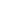 20Ревякина Ирина Викторовна-врач-фтизиатр участковыйФтизиатрия-2011Вторая-02.12.2015